ที่ …………………/.................     			                   	......................................................... 							          	......................................... อบ ๓๔๐๐๐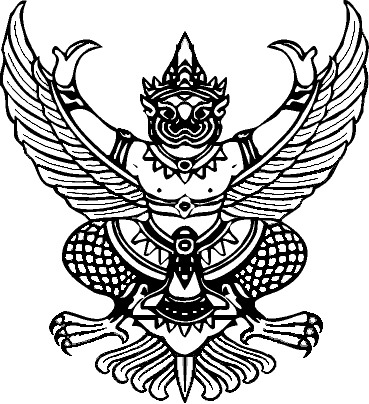 						วันที่........เดือน......................พ.ศ.............เรื่อง  ขออนุญาตใช้ไฟสัญญาณวับวาบแสงแดงและน้ำเงินเรียน  ผู้บังคับการตำตรวจภูธรจังหวัดอุบลราชธานีสิ่งที่ส่งมาด้วย  1. สำเนาหนังสือรับรองรถบริการการแพทย์ฉุกเฉินฯ			จำนวน 1 ฉบับ                   2. สำเนาภาพถ่ายใบคู่มือจดทะเบียนรถ				จำนวน 1 ฉบับ                   3. รูปถ่ายรถ 4 ด้าน (หน้า หลัง ซ้าย ขวา)				จำนวน 1 ฉบับด้วย ...................(หน่วยงานที่จะขอ).................. ได้มีหนังสือที่ อบ 0033.012/...........ลงวันที่........................................... รับรองรถในระบบบริการการแพทย์ฉุกเฉิน หมายเลขทะเบียน........................... ตั้งแต่วันที่ ..........เดือน.......................พ.ศ................. ถึงวันที่...................เดือน..........................พ.ศ..................รายละเอียดตามสิ่งที่ส่งมาด้วยดังนั้น เพื่อให้เป็นไปตามข้อกำหนดสำนักงานตำรวจแห่งชาติ เรื่อง กำหนดเงื่อนไขการใช้สัญญาณไฟวับวาบ เสียงไซเรน หรือเสียงสัญญาณอย่างอื่น และเครื่องหมายแสดงลักษณะรถฉุกเฉิน ฉบับลงวันที่ 2 พฤษภาคม 25646 และแก้ไขเพิ่มเติม ...................(หน่วยงานที่จะขอ).................. จึงใคร่ขออนุญาตใช้ไฟสัญญาณวับวาบแสงแดงและน้ำเงินสำหรับรถบริการการแพทย์ฉุกเฉินคันดังกล่าวข้างต้น 		จึงเรียนมาเพื่อโปรดพิจารณาขอแสดงความนับถือ..............................................................(..............................................................)......................................(เจ้าของเรื่อง)โทรศัพท์ ..............................................โทรสาร ...............................................ผู้ประสานงาน .....................................แบบคำขออนุญาตและขอต่ออายุหนังสืออนุญาตติดตั้งใช้สัญญาณวับวาบ เสียงไซเรนหรือเสียงสัญญาณอย่างอื่นกรณีรถของทางราชการ							เขียนที่	..............................................................								..............................................................						วันที่................................................................เรียน  ผู้บังคับการตำรวจภูธร จังหวัดอุบลราชธานี	ข้าพเจ้า.......................................ตำแหน่ง........................................หน่วยงาน.......................................... ขอยื่นคำขอ     อนุญาต    ต่ออายุหนังสืออนุญาตติดตั้งไฟสัญญาณวับวาบ เสียงสัญญาณไซเรน หรือเสียงสัญญาณอย่างอื่น	 พร้อมแบบคำขอนี้ ข้าพเจ้าได้แนบหลักฐานต่างๆ มาด้วยดังนี้	1. หนังสือขออนุญาตของหัวหน้าส่วนราชการ	2. สำเนาหนังสือรับรองรถในระบบบริการการแพทย์ฉุกเฉิน	3. สำเนาภาพถ่ายใบคู่มือการจดทะเบียนรถ พร้อมรับรองสำเนา	4. สำเนาบัตรประจำตัวของหัวหน้าส่วนราชการ	5. ภาพถ่านสีด้านหน้า ด้านข้างทั้งสอง และด้านหลังของรถ ขนาด 5 x 5 นิ้ว	ในกรณีที่ได้รับอนุญาตให้ติดตั้งสัญญาณไฟวับวาบ เสียงสัญญาณไซเรนหรือเสียงสัญญาณอย่างอื่น         จากสำนนักงานตำรวจแห่งชาติแล้ว จะถือปฏิบัติตามเงื่อนไขที่ทางราชการกำหนดไว้ทุกประการ							ลงชื่อ..................................................ผู้ขออนุญาต							(...........................................)						...............................................................................